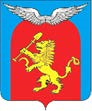 КРАСНОЯРСКИЙ КРАЙ ЕМЕЛЬЯНОВСКИЙ РАЙОНАДМИНИСТРАЦИЯ ЗЕЛЕДЕЕВСКОГО СЕЛЬСОВЕТАПОСТАНОВЛЕНИЕ03.04.2023                                       п.Зеледеево                                   № 24-пО внесении изменений в административный регламентпредоставления муниципальной услуги «Предоставление в собственность,
аренду, постоянное (бессрочное) пользование, безвозмездное пользование
земельного участка, находящегося в государственной или муниципальной собственности, без проведения торгов» на территории МО Зеледеевский сельсовет Емельяновского района Красноярского краяВ соответствии с Федеральным законом от 06.10.2003 №131-ФЗ «Об общих принципах организации местного самоуправления в Российской Федерации», Федеральным законом от 27.07.2010 № 210-ФЗ «Об организации предоставления государственных и муниципальных услуг», Уставом Зеледеевского сельсовета и в целях повышения качества и доступности предоставляемых муниципальных услуг, администрация Зеледеевского сельсовета ПОСТАНОВЛЯЕТ:Внести в административный регламент предоставления  муниципальной услуги Предоставление в собственность,
аренду, постоянное (бессрочное) пользование, безвозмездное пользование
земельного участка, находящегося в государственной или муниципальной собственности, без проведения торгов»
на территории МО Зеледеевский сельсовет  Емельяновского района Красноярского края, утвержденный постановлением администрации Зеледеевскогосельсовета от 23.11.2022 №158-пследующие изменения и дополнения:абзац первый пункта 2.8 изложить в следующей редакции:«Срок предоставления муниципальной услуги – 20 дней.дополнить абзацем следующего содержания:« срок подготовки проекта договора купли-продажи или проекта договора аренды земельного участка составляет 10 календарных дней».2.    Настоящее постановление вступает в силу со дня его официального опубликования в газете «Емельяновские веси».3.    Контроль за исполнением настоящего постановления оставляю за собой.Глава сельсовета 					                                  Р.Н.Ильиченко